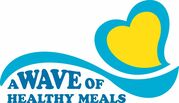 Delivering NourishmentImproving HealthAPPLICATION OF SERVICES    To be eligible to receive meals, individuals must be diagnosed with cancer and undergoing treatment.Name (Last, First): _______________________________Date of Birth: ____/____/_____Street Address: __________________________________Unit Number (if needed): _____City: __________________ State: _________Zip Code: __________ Phone (___) _____-_____Alt Phone:(___) _____-_____E-Mail Address: ______________Veteran? YES___No____Ethnicity: African American__ Asian___ Caucasian___ Latino____ Other: ________Gender: Male____ Female_____ Transgender_____Emergency Contact Name: ____________Emergency Contact Phone:(__) ____-_____Primary Diagnosis: ________________________ Date of Diagnosis: _____/_____/_____Coexisting Conditions: ________________________________________________________Current Treatment & Expected Duration: ______________________________________Recent Hospitalization/ER Visits (Dates/Reasons): ____________________________________________________________________________________________________________Current Height: ___________ Current Weight: _________ Date Weighed: _____________Current Medications/Supplements: __________________________________________________________________________________________________________________________Food Allergies: _______________________________________________________________Ambulation or Living Environment Concerns: __________________________________Living Situation: Applicant Lives: ______ Alone ________w/Spouse/Partner_____w /Family _____ w/Friend ______ OtherMedical Care Provider Required Information:Doctor Name: _______________________________Organization: _____________________Phone:(___) ________-_______ Fax:(___) _______-________E-mail: ______________________________________________Referral Source Required Information:Name: _____________________________________ Organization: ________________________Case Manager _____ Social Worker _____ Registered Dietitian ______ Doctor____Nurse ______ Other Phone:(___) _______-_______ Fax:(___) ______-______Street Address: ________________City: ______________State: _____ ZipCode: __________Cancer: TYPE_________________________________Chemotherapy: Start_____/______/________ End: ______/_______/_______Radiation: Start: ___/___/_____ End: ____/____/_____ Surgery: ____/____/________Estimated Recovery Time: _________WeeksHow do you prefer to be contacted? ____ Phone ______ E-Mail______Referral Signature: _______________________________ Date: _____/______/_______Client Release of Medical Information:Privacy Notice:I, Mr. Ms._____________________________ authorize A WAVE of Healthy Meals to release any relevant information to my care providers. This release is reciprocal, i.e., I am giving my permission for all parties identified above to communicate back and forth with one another. I understand that all information obtained by A WAVE of Healthy Meals will remain confidential and will only be available to A WAVE of Healthy Meals volunteers as necessary for me to receive services. I am aware that I may rescind this authorization any time by notifying A WAVE of Healthy Meals in writing.Client Signature: _________________________________ Date: ____/____/______CLIENT AGREEMENTA WAVE of Healthy Meals Delivery programRelease of Liability and Client AgreementI understand that I am participating in the WAVE of Healthy Meals delivery program, in whichfood prepared by A WAVE of Healthy meals will be delivered to my home by A WAVE ofHealthy Meals volunteer. In exchange for my being allowed to participate in the Meal DeliveryProgram, I agree to the following:I am aware that services from a WAVE are free of charge and that it is a temporary program.I agree to be home between the hours off 12:00 and 4:00 pm on Wednesdays, my delivery day toget my meal. I must call at least two days ahead to cancel my delivery. (302) 227-7084.I will treat WAVE volunteers with respect and will not be improper to volunteers. Failure tocomply will result in cancellation of service.I hereby release A WAVE of Healthy Meals and its affiliates, directors, volunteers, sponsorsand donors and assigns from any and all liability and waive any and all claims against injury,loss or damage in any way connected with my participation in the Meal Delivery Program.Client Signature: ______________________________ Date: ____/____/______